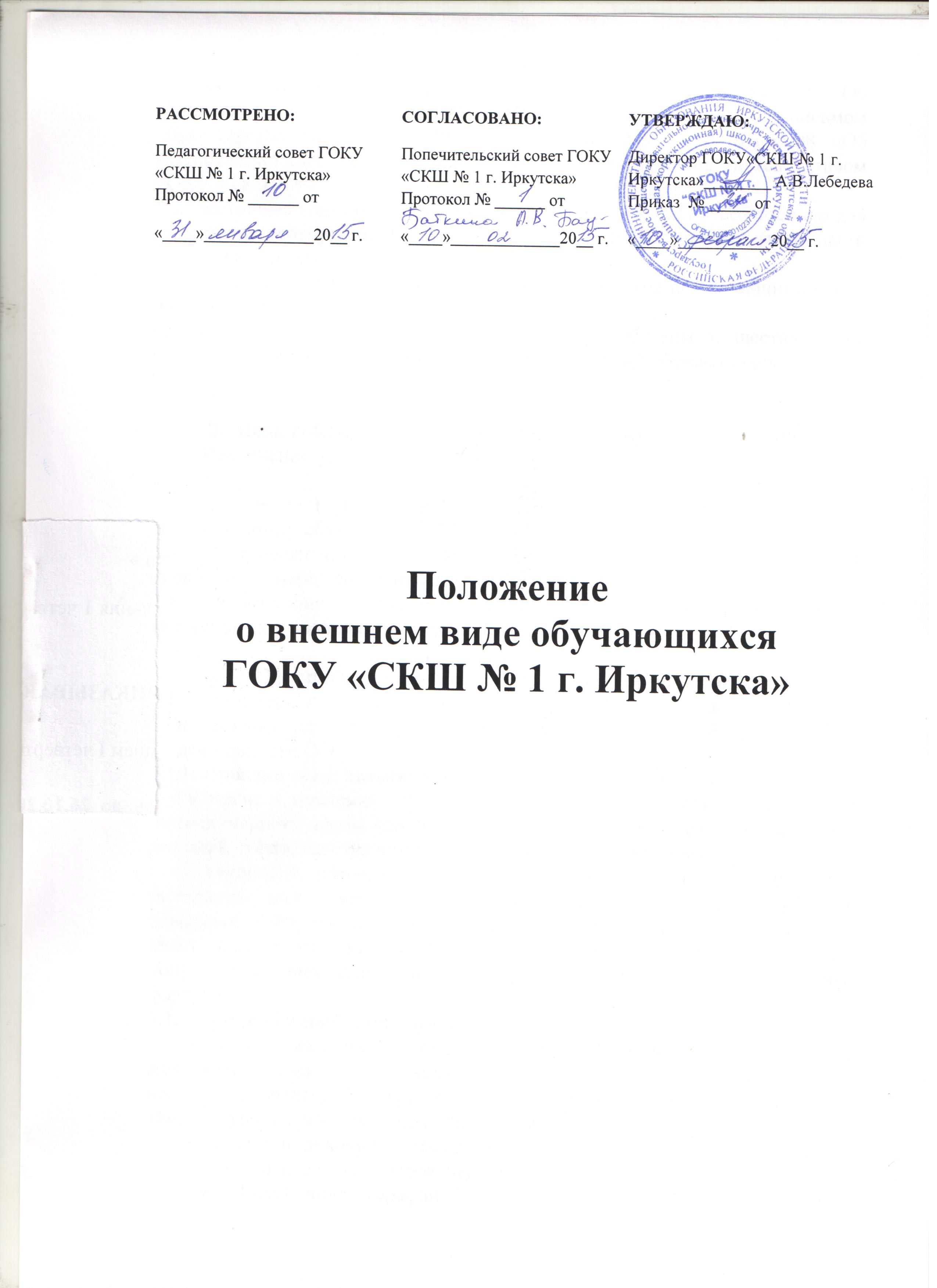 
Общие положения1.1. Настоящее Положение разработано на основании ст. 28 ФЗ № 273 «Об образовании в Российской Федерации»; в соответствии с письмом Министерства образования РФ от 28 марта 2013 г. № ДЛ-65/08 «Об установлении требований к одежде обучающихся»; руководствуясь Уставом ГОКУ «СКШ № 1 г. Иркутска» (далее по тексту – ОО).1.2. Настоящее Положение является локальным актом ОО и обязательно для выполнения сотрудниками, обучающимися и их родителями (законными представителями).1.3. Настоящее Положение регламентирует требования ОО к внешнему виду обучающихся. 1.4. Контроль  за внешним видом обучающихся обязаны осуществлять все сотрудники ОО и родители (законные представители) обучающихся. Цели соблюдения требований к внешнему виду обучающихся2.1. Обеспечение удобной и эстетичной одеждой в повседневной школьной жизни. 2.2. Устранения признаков социального, имущественного и религиозного различия между обучающимися.2.3. Предупреждение возникновения у обучающихся психологического дискомфорта перед сверстниками. 2.4. Укрепление общего имиджа образовательной организации, формирования школьной идентичности.3.  Основные требования к внешнему виду обучающихся Требования к внешнему виду  подразделяются в соответствии от назначения для участия в праздниках, в повседневной и спортивной деятельности ОО. 3.1.1. Праздничный внешний вид:     - Юноши и мальчики - белая мужская сорочка,  брюки черного цвета, пиджак черного цвета (по желанию и в зависимости от температурного режима), туфли, галстук или галстук – бабочка (по желанию).    - Девушки и девочки - однотонная белая блуза ниже талии, глухо застегнутая или с небольшим декольте, юбка черного цвета, туфли на невысоком каблуке (не более 5 см), аккуратная прическа (уложенные в косу, хвост или пучок) или стрижка. По решению классных коллективов допускается черное или коричневое платье в сочетании с белым школьным фартуком.  3.1.2. Повседневный внешний вид:     - Юноши и мальчики - однотонная сорочка или водолазка, галстук (по желанию), брюки классического покроя черного, синего или серого цвета, пиджак (джемпер, свитер, кардиган) или жилет (в зависимости от температурного режима) подходящего цвета к брюкам, туфли.     - Девушки и девочки - одежда должна быть классического стиля или современного строгого покроя черного, темно-серого, темно-синего цвета: костюм,  жилет, юбка, сарафан, блузка, водолазка, джемпер (в зависимости от температурного режима), туфли на каблуке  не более 5 см. высотой, аккуратная прическа (уложенные в косу, хвост или пучок) или стрижка. 3.1.3.	Спортивная форма:     - Для занятий  в спортивном зале: спортивный костюм, футболка или  спортивное трико (шорты),  спортивная обувь с нескользкой подошвой.     - Для занятий на улице: спортивный костюм, спортивная обувь.3.2. Школьная одежда может быть из различных тканей. Цветовая гамма одежды для обучающихся: однотонные, спокойные тона без надписей и рисунков.3.3. Аксессуары: допускается ношение часов, золотых и серебряных серег.3.4. Сменная обувь в школе является обязательной.3.5. Сменная обувь должна быть чистой.3.6. Одежда должна быть обязательно чистой, свежей, выглаженной.3.7. Внешний вид должен соответствовать общепринятым в обществе нормам.3.8. После окончания уроков допускается ношение спортивной одежды.3.9. Состав работников ОО должен показывать пример обучающимся, выдерживать деловой стиль в повседневной одежде.  Права, обязанности и ответственность4.1. Обучающиеся обязаны: -  Иметь соответствующий требованиям внешний вид ежедневно. -  Приносить с собой спортивную форму в дни уроков физической культуры. - Надевать праздничную одежду в дни проведения торжественных линеек, праздников. - Бережно относиться к одежде других обучающихся школы;- Приходить в школу в одежде строго по сезону; 4.2. Обучающимся запрещено: - Приходить на учебные занятия в ОО в несоответствующей требованиям одежде. - Приходить на учебные занятия в ОО (кроме уроков физической культуры и занятий в ГПД) в спортивной форме. - Носить майки, блузы с глубоким вырезом, джинсы, юбки на бедрах, мини-юбки, прозрачную и яркую одежду, кеды или другую спортивную обувь, шлепанцы; - Носить массивные украшения  (бусы, броши, серьги, кольца, ремни с большими пряжками).5.  Ответственность обучающихся и родителей5.1. Обучающиеся, имеющие не соответствующий требованиям внешний вид, на занятия допускаются, но при этом предоставляют дежурному администратору или педагогу, классному руководителю дневник, в котором уполномоченное лицо делает запись для родителей с предупреждением о принятии родителями соответствующих мер, т.е. обеспечении прихода в ОО своего ребенка в соответствующей настоящему Положению одежде.5.2. Если обучающиеся систематически нарушают настоящее Положение, а родители (законные представители) не принимают мер, то данный вопрос  будет выноситься на обсуждение на совете профилактики.  Права обучающихся и  родителейОбучающиеся и родители имеют право обсуждать на общешкольном родительском собрании или в классах  ОО вопросы, имеющие отношение к внешнему виду обучающихся, выносить предложения в отношении школьной одежды.Обязанности родителейРодители обязаны:Приобрести соответствующую требованиям одежду для обучающихся, сменную обувь до начала учебного года.Ежедневно контролировать внешний вид детей перед выходом в школу в соответствии с требованиями настоящего Положения.Следить за состоянием школьной  одежды и обуви своего ребенка.Систематически проверять дневник ребенка в части письменного сообщения о несоответствии одежды и обуви настоящему Положению.Своевременно принимать меры для обеспечения ребенка школьной одеждой и обувью.Прибыть на Совет профилактики по вопросу неисполнения данного Положения. Права классного руководителяКлассный руководитель имеет право:Разъяснить пункты данного Положения обучающимся и родителям (законным представителям) под роспись.Обязанности классного руководителяКлассный руководитель обязан: Осуществлять ежедневный контроль на предмет ношения обучающимися своего класса соответствующей школьной одежды и сменной обуви перед началом учебных занятий. Своевременно ставить родителей в известность о факте отсутствия соответствующей Положению школьной одежды у обучающегося, приглашать на Совет профилактики.